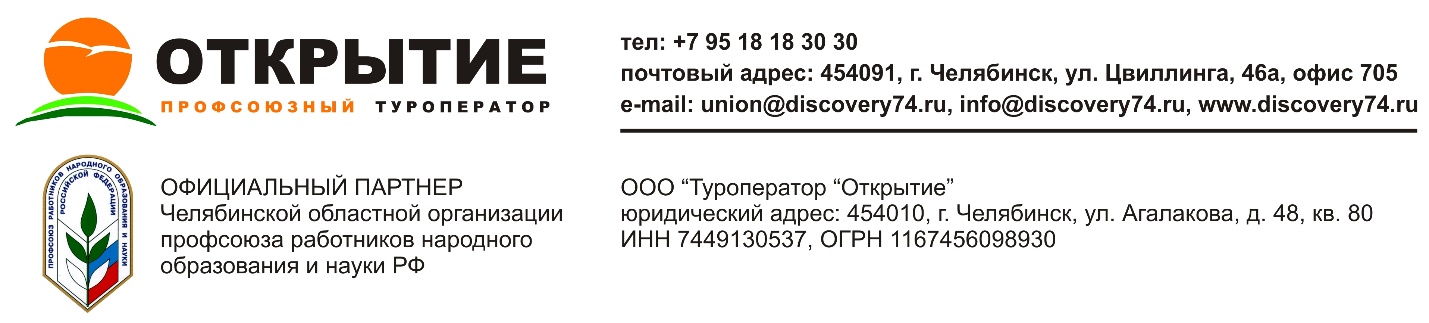 Туры в КРЫМ с перелетом из Челябинска 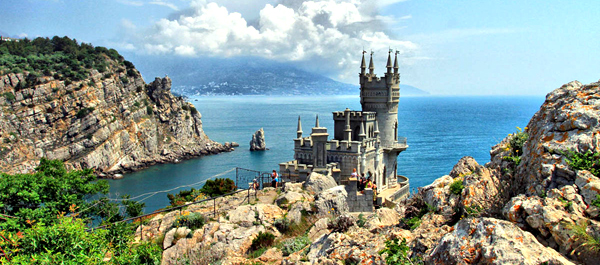 Ждем Ваших заявок по телефону 8-95 18 18 30 30,  8-9191236774 а также на электронные адреса:union@discovery74.ru,   info@discovery74.ru № п\пНаименование отеляДаты тура УслугиСтоимость (руб.)На 7 дней. Вылет из Челябинска ИЮНЬ 1Турбаза «Мир»  Алушта (Домик 2х местный с удобствами). 100 м до пляжа18.06.18 – 25.06.18  ( 7 дней) Перелет, трансфер, проживание47800 руб. за 2 чел. / 23900 руб. за 1 чел. 2Гостиничный комплекс  «Юстас -КРЫМ» Алушта  2х местный номер. 20 м до пляжа18.06.18 – 25.06.18  ( 7 дней) Перелет, трансфер, проживание49600 руб. за 2 чел. / 24800 руб. за 1 чел.3Камилла Смол Отель. Пгт . Николаевка Симферопольский район 2 х местный номер. 200 м от пляжа18.06.18 – 25.06.18  ( 7 дней) Перелет, трансфер, проживание46000 руб. за 2 чел. / 23000 руб. за 1 чел.4Гостиничный комплекс «Запорожье». Ялта . Эконом 2хместный с частичными удобствами. 800 м до пляжа.18.06.18 – 25.06.18  ( 7 дней) Перелет, трансфер, проживание 2х разовое питание 54600 руб. за 2 чел. / 27300 руб. за 1 чел.5«Таврида»  Алушта. 2 х местный номер. 200 м от пляжа18.06.18 – 26.05.18  ( 7 дней) Перелет, трансфер, проживание,  завтраки  54400 руб. за 2 чел. / 27200 руб. за 1 чел.6Коттеджный поселок «Дим» Коктебель. 2 х местный номер. 100 м от пляжа18.06.18 – 25.06.18  ( 7 дней) Перелет, трансфер, проживание,  54800 руб. за 2 чел. / 27400 руб. за 1 чел.На 10 дней. вылет из Челябинска ИЮНЬ1Турбаза «Мир»  Алушта (Домик 2х местный с удобствами). 100 м до пляжа18.06.18 – 28.06.18  ( 10 дней)Перелет, трансфер, проживание51200 руб. за 2 чел. / 25600 руб. за 1 чел.2«Магистраль» Евпатория. Стандарт 2х местный. 800 м до пляжа18.06.18 – 28.06.18  ( 10 дней)Перелет, трансфер, проживание55000 руб. за 2 чел. / 27500 руб. за 1 чел.3Гостиничный комплекс  «Юстас -КРЫМ» Алушта  2х местный номер. 20 м до пляжа18.06.18 – 28.06.18  ( 10 дней) Перелет, трансфер, проживание54200 руб. за 2 чел. / 27100 руб. за 1 чел.4Отель «Мелисса» Алушта.  Стандарт 2хместный .  15 м до пляжа. 18.06.18 – 28.06.18  ( 10 дней) Перелет, трансфер, проживание, завтраки 59600 руб. за 2 чел. / 29800 руб. за 1 чел.5Отель «Бумеранг»  Евпатория. .  Стандарт 2хместный .  500 м до пляжа.18.06.18 – 28.06.18  ( 10 дней) Перелет, трансфер, проживание, завтраки 59700 руб. за 2 чел. / 29850 руб. за 1 чел.6Отель « Сказка» пгт. Николаевка Симферополь . Стандарт 2хместный .  600 м до пляжа.18.06.18 – 28.06.18  ( 10 дней) Перелет, трансфер, проживание, завтраки 55600 руб. за 2 чел. / 27800 руб. за 1 чел.На 7 дней. Вылет из ЧелябинскаИюль 1«Рай» Алушта Стандарт 2хместный .  15 м до пляжа.09.07–16.07.2018 (7 дней) Перелет, трансфер, проживание, завтраки59400 руб. за 2 чел. / 29700 руб. за 1 чел.2Гостиничный комплекс «Запорожье». Ялта . Эконом 2хместный с частичными удобствами. 800 м до пляжа.09.07–16.07.2018 (7 дней) Перелет, трансфер, проживание, завтраки, 2 х разовое питание 58000 руб. за 2 чел. / 29000 руб. за 1 чел.3Отель «Новый свет» Судак. Домик 2хместный с ч\у.  200 м до пляжа. 09.07–16.07.2018 (7 дней) Перелет, трансфер, проживание, завтраки58400 руб. за 2 чел. / 29200 руб. за 1 чел.4Отель «Легенда» пгт. Малореченское Алушта . стандарт 2х местный . 350 м до пляжа. 09.07–16.07.2018 (7 дней) Перелет, трансфер, проживание, завтраки56700 руб. за 2 чел. / 28350 руб. за 1 чел.5«Таврида» Алушта стандарт 2х местный . 200 м до пляжа.09.07–16.07.2018 (7 дней) Перелет, трансфер, проживание, завтраки57800 руб. за 2 чел. / 28900 руб. за 1 чел.На 10 дней. Вылет из ЧелябинскаИюль 1Турбаза «Мир»  Алушта (Домик 2х местный с удобствами). 100 м до пляжа09.07–19.07.2018 (10 дней) Перелет, трансфер, проживание55000 руб. за 2 чел. / 27500 руб. за 1 чел.2«Магистраль» Евпатория. Стандарт 2х местный. 800 м до пляжа09.07–19.07.2018 (10 дней) Перелет, трансфер, проживание57000 руб. за 2 чел. / 28500 руб. за 1 чел.3Гостиничный комплекс  «Юстас -КРЫМ» Алушта  2х местный номер. 20 м до пляжа09.07–19.07.2018 (10 дней) Перелет, трансфер, проживание60000 руб. за 2 чел. / 30000 руб. за 1 чел.4Камилла Смол Отель. Пгт . Николаевка Симферопольский район 2 х местный номер. 200 м от пляжа09.07–19.07.2018 (10 дней) Перелет, трансфер, проживание60000 руб. за 2 чел. / 30000 руб. за 1 чел.5Отель « Сказка» пгт. Николаевка Симферополь . Стандарт 2хместный .  600 м до пляжа.09.07–19.07.2018 (10 дней) Перелет, трансфер, проживание, завтраки 57500 руб. за 2 чел. / 28750 руб. за 1 чел.На 7 дней. Вылет из ЧелябинскаАвгуст 1«Ай-тодор – Юг» Ялта . Блочные номера. 400 м до пляжа06.08–13.08.2018 ( 7 дней) Перелет, трансфер, проживание, завтраки 61200 руб. за 2 чел. / 30100 руб. за 1 чел.2«Рай» Алушта Стандарт 2хместный .  15 м до пляжа.06.08–13.08.2018 ( 7 дней) Перелет, трансфер, проживание, завтраки 65000 руб. за 2 чел. / 32500 руб. за 1 чел.3Гостиничный комплекс «Запорожье». Ялта . Эконом 2хместный с частичными удобствами. 800 м до пляжа.06.08–13.08.2018 ( 7 дней) Перелет, трансфер, проживание, 2х разовое питание 61000 руб. за 2 чел. / 30500 руб. за 1 чел.4Отель «Новый свет» Судак. Домик 2хместный с ч\у.  200 м до пляжа.06.08–13.08.2018 ( 7 дней) Перелет, трансфер, проживание, завтраки 63000 руб. за 2 чел. / 31500 руб. за 1 чел.5Отель «Легенда» пгт. Малореченское Алушта . стандарт 2х местный . 350 м до пляжа.06.08–13.08.2018 ( 7 дней)Перелет, трансфер, проживание, 2х разовое питание65000 руб. за 2 чел. / 32500 руб. за 1 чел.На 10 дней. Вылет из ЧелябинскаАвгуст 1Турбаза «Мир»  Алушта (Домик 2х местный с удобствами). 100 м до пляжа06.08–16.08.2018 ( 10 дней)Перелет, трансфер, проживание57000 руб. за 2 чел. / 28500 руб. за 1 чел.2Отель «Легенда» пгт. Малореченское Алушта . стандарт 2х местный . 350 м до пляжа.06.08–16.08.2018 ( 10 дней)Перелет, трансфер, проживание59000 руб. за 2 чел. / 29500 руб. за 1 чел.3«Магистраль» Евпатория. Стандарт 2х местный. 800 м до пляжа06.08–16.08.2018 ( 10 дней)Перелет, трансфер, проживание59000 руб. за 2 чел. / 29500 руб. за 1 чел.4Гостиничный комплекс  «Юстас -КРЫМ» Алушта  2х местный номер. 20 м до пляжа06.08–16.08.2018 ( 10 дней)Перелет, трансфер, проживание62000 руб. за 2 чел. / 31000 руб. за 1 чел.5Камилла Смол Отель. Пгт . Николаевка Симферопольский район 2 х местный номер. 200 м от пляжа06.08–16.08.2018 ( 10 дней)Перелет, трансфер, проживание61600 руб. за 2 чел. / 30800 руб. за 1 чел.